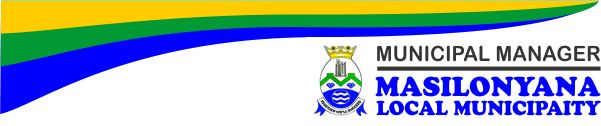 MASEPALA WA SE LEHAE WA MASILONYANATSEBISO HO SETJHABAMona hoetswatsebisohoyakasekhetjhana 23 (a) saMolaoo tsamaisangditjhelete, Molao 56 ya 2003, Kgaoloya 17 le 25 (4)yaMolaowatsamaisoyaMetseya Se lehae, Molao 32 ya 2000, Kgaolo 5 katatelano, 2020/2021, Tokomaneyanakwanaya IDP le ya 2020/2021 Tokomaneyanakwanayatsaditjhelete, tseo di ilengtsatshetlehwahoLekhotla la Motseka la 05thPhuptjane 2020, e qobella Di-Masepalatsa Se Lehae, hophatlalatsamatsatsing 21 ka mora holekola le hoananelahoyakakgaolwana (1) kapa (3) – Hontsha le phatlalatsatsebisohoSetjhaba– Kahoananela; le hoPhatlalatsaditokomanetseotsepedi di kantorongtsaMasepala, MeahongyaSetjhabaBaahibohlebaSetjhabasaMasilonyanabakopuwahoromeladitlhahisokapaditlatseletsoka di tokomanetseotsepedi (draft IDP & Budget 2020/2021) kaletsohokapakaposoho – MookamediwaMasepala/The Municipal Manager, Masilonyana Local Municipality, PO BOX 8, Theunissen, 9410 kapaka email to kabelo@masilonyana.co.za : khumaloeli@gmail.com or Nthabeleng@masilonyana.co.za. Baahibahopotswaho re kamabakaao re kekengra a qoba, kalebakamaemo a qomatsie bakilwengkemelawana e laolangCovid 19, dikopanotsaSetjhaba di saemisitswe, mmeditlhahiso le di tlatseletsoditlatsamaiswakamekgwa e latelang, facebook, emails, le kaSeyalemoyasaLebatowa/Community Radio Station: (The Rock FM: 057 352 7854)Di patlisisokapatlhakisetso, di kalebiswahoNtate K Khumalo: Mookamedi: IDP on (057) 733 0106 le ho Mme N Mekana: Mookamedi: Budget on (057) 733 0106.MR. P TSEKEDIMUNICIPAL MANAGER……………………………………………….